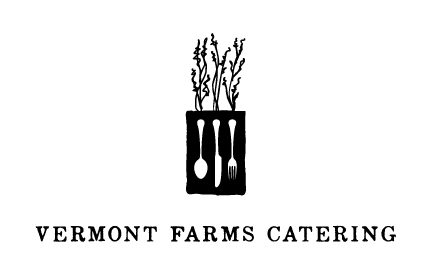 Summer Cooking Class 8.6.2014TO STARTSummer Bean Salad with Pest0 & Dried ApricotsTHE MAIN EVENTLemon & Rosemary Grilled ChickenSummer Vegetables, Roasted Tomato & BalsamicDESSERTVegan Chocolate Cake, Coconut Whipped CreamMarinated Strawberries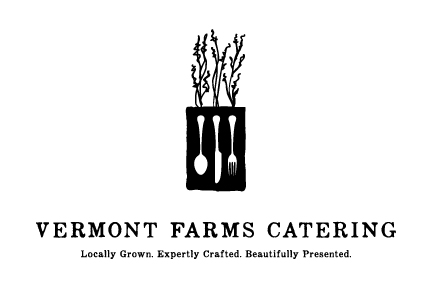 